від 29 вересня 2022  рокуПро надання згоди на передачу КНП «Новоград-Волинське міськрайонне стоматологічне медичне об’єднання» зі спільної комунальної власності територіальних громад району до комунальної власності Новоград-Волинської територіальної громадиКеруючись ст.ст. 43, 60 Закону України “Про місцеве самоврядування в Україні”, враховуючи рекомендацій постійної комісії з питань бюджету, соціально-економічного розвитку, комунальної власності, транспорту та зв’язку,  районна радаВИРІШИЛА:Надати згоду на безоплатну передачу із спільної комунальної власності територіальних громад Новоград-Волинського району в комунальну власність Новоград-Волинської територіальної громади КНП «Новоград-Волинське міськрайонне стоматологічне медичне об’єднання» (код ЄДРПОУ 13549905), що є об’єктом спільної комунальної власності територіальних громад Новоград-Волинського району та комунальною власністю Новоград- Волинської міської ради.Рекомендувати районній державній адміністрації створити комісію для приймання-передачі згідно чинного законодавства.Контроль за  виконанням рішення покласти на постійну комісію з питань бюджету, соціально-економічного розвитку, комунальної власності, транспорту та зв’язку. Голова районної ради                               Артур ЗАГРИВИЙ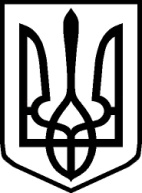 УКРАЇНАУКРАЇНАНОВОГРАД-ВОЛИНСЬКА РАЙОННА РАДАНОВОГРАД-ВОЛИНСЬКА РАЙОННА РАДАЖИТОМИРСЬКОЇ ОБЛАСТІЖИТОМИРСЬКОЇ ОБЛАСТІР І Ш Е Н Н ЯР І Ш Е Н Н ЯТринадцята сесія                         VІІІ  скликання